* TB (maîtrisé)    B (assez bien maîtrisé)    I (insuffisamment maîtrisé)    TI (non maîtrisé)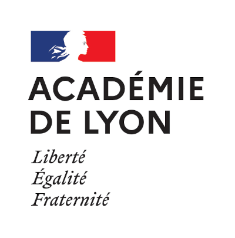  MC Coiffure coupe couleurE2 – Coloration, effets de couleursCCF – Evaluation en milieu professionnelCoef. 4    Identification du candidat : Etablissement de formation: Session : Evaluation réalisée par le professionnel en fin d’année sur la base des activités réalisées en autonomie au cours de différentes périodes en entreprise, la note est proposée conjointement avec un formateurActivités obligatoires :- Transformation totale de la couleur de la chevelure d’au moins deux hauteurs de tons par rapport à la couleur dominante- Technique de coloration d’oxydation associée à des effets de couleur ou des effets d’éclaircissement.Evaluation réalisée par le professionnel en fin d’année sur la base des activités réalisées en autonomie au cours de différentes périodes en entreprise, la note est proposée conjointement avec un formateurActivités obligatoires :- Transformation totale de la couleur de la chevelure d’au moins deux hauteurs de tons par rapport à la couleur dominante- Technique de coloration d’oxydation associée à des effets de couleur ou des effets d’éclaircissement.Evaluation réalisée par le professionnel en fin d’année sur la base des activités réalisées en autonomie au cours de différentes périodes en entreprise, la note est proposée conjointement avec un formateurActivités obligatoires :- Transformation totale de la couleur de la chevelure d’au moins deux hauteurs de tons par rapport à la couleur dominante- Technique de coloration d’oxydation associée à des effets de couleur ou des effets d’éclaircissement.Compétences évaluées Indicateurs d’évaluation Niveau atteint (*) Niveau atteint (*) Niveau atteint (*) Niveau atteint (*) Note Compétences évaluées Indicateurs d’évaluation TB B I TI Note C22 - Gérer l’environnement de travail Gestion des produits, des matériels :- Utilisation rationnelle des produits (Pas de gaspillage) - Utilisation adaptée des matériels - Suivi du stock des produits, signalement des manques / 2 C22 - Gérer l’environnement de travail - Prise en compte des principes d’économie de l’eau, des énergies  - Respect du tri des déchets- Respect des règles d’ergonomie, de sécurité (Touche d’essai, port des gants…) / 2 C31 – Mettre en œuvre les techniques de coloration Choix pertinent des techniques et des produits au regard : - du diagnostic (règles de colorimétrie…)- des attentes du client  / 5 C31 – Mettre en œuvre les techniques de coloration - Respect des protocoles : préparation (suivi recommandations notice), application, émulsion, rinçage…) - Respect des temps (application, pause) - Maîtrise des techniques : respect des zones d’application, imprégnation correcte des zones à traiter, émulsion, rinçage)/ 6 C31 – Mettre en œuvre les techniques de coloration Conformité du résultat par rapport aux attentes :Transformation totale de la chevelureDeux tons d’écartEffet de couleurs  …../ 3 Pénalités : Non maîtrise de la transformation totale de la chevelure ou non maîtrise de deux tons d’écart ou non maîtrise de l’effet couleur : points C31 divisés par 2                 -                       2 items non maîtrisés : zéro à  C31 Pénalités : Non maîtrise de la transformation totale de la chevelure ou non maîtrise de deux tons d’écart ou non maîtrise de l’effet couleur : points C31 divisés par 2                 -                       2 items non maîtrisés : zéro à  C31 Pénalités : Non maîtrise de la transformation totale de la chevelure ou non maîtrise de deux tons d’écart ou non maîtrise de l’effet couleur : points C31 divisés par 2                 -                       2 items non maîtrisés : zéro à  C31 Pénalités : Non maîtrise de la transformation totale de la chevelure ou non maîtrise de deux tons d’écart ou non maîtrise de l’effet couleur : points C31 divisés par 2                 -                       2 items non maîtrisés : zéro à  C31 Pénalités : Non maîtrise de la transformation totale de la chevelure ou non maîtrise de deux tons d’écart ou non maîtrise de l’effet couleur : points C31 divisés par 2                 -                       2 items non maîtrisés : zéro à  C31 Pénalités : Non maîtrise de la transformation totale de la chevelure ou non maîtrise de deux tons d’écart ou non maîtrise de l’effet couleur : points C31 divisés par 2                 -                       2 items non maîtrisés : zéro à  C31 Pénalités : Non maîtrise de la transformation totale de la chevelure ou non maîtrise de deux tons d’écart ou non maîtrise de l’effet couleur : points C31 divisés par 2                 -                       2 items non maîtrisés : zéro à  C31 C41 – Evaluer la qualité de la prestation Autoévaluation objective des prestations réalisées  / 2 TOTAL             / 20 TOTAL             / 20 TOTAL             / 20 Nom, Prénom, signature du professionnelNom, prénom, signature du formateurDate : Justification si note inférieure à 10/20Justification si note inférieure à 10/20Justification si note inférieure à 10/20